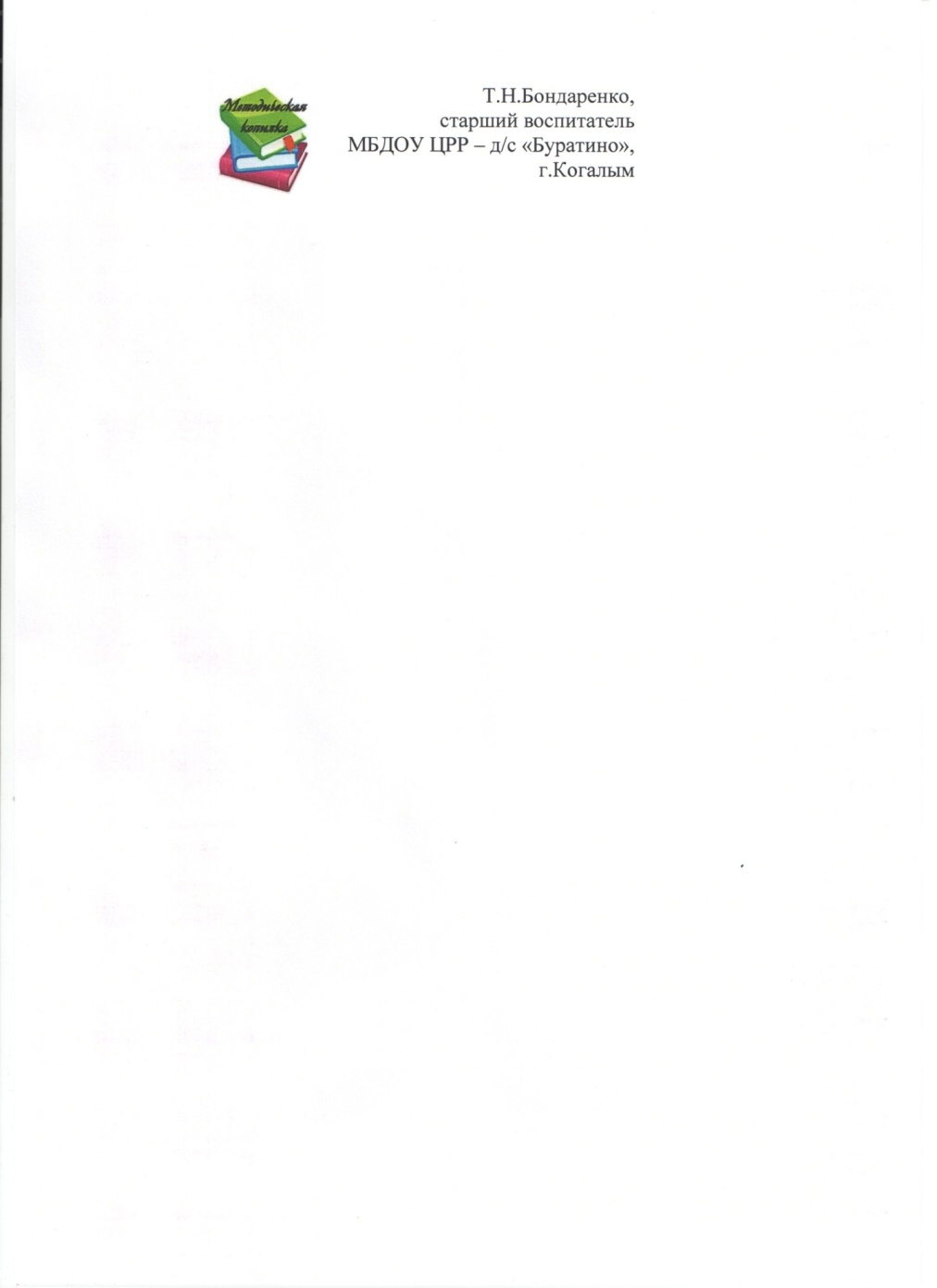 Планирование педагогического процесса по программе «Югорский трамплин»Быстрые перемены в современном мире делают необходимым  формирование в детях желания осваивать новое, учиться на протяжении всей жизни. Поэтому в них необходимо заложить основы способностей: принимать и осуществлять перемены, критически мыслить, осуществлять выбор. Мы знаем, что дети развиваются наилучшим образом тогда, когда они действительно увлечены процессом обучения. Как же этого достичь.В программе «Югорский трамплин» присутствует гуманистическая идея о праве ребенка на собственный путь развития, не выходящий при этом за пределы нормы и представление об образовании как о реальной жизни, а не о подготовке к ней.Программа представляет собой так называемую «рамочную программу». Она не содержит ни конспектов занятий, ни определенных тематизмов, ни определенной предметной последовательности или логики, по которой, с точки зрения авторов программы, имеет смысл двигаться педагогу в образовательном процессе. Цель программы: Развитие таких способностей у ребенка, 
которые были бы востребованы в быстро меняющемся мире: постоянно учиться; критично мыслить, умение делать выбор и нести   ответственность;ставить и решать проблемы; заботиться о людях, обществе, стране, окружающей среде; быть творческим, проявлять изобретательность;конструктивизм (дети конструируют или строят свое          собственное понимание мира). Индивидуализация образовательного процесса (индивидуализация приводит возрастные особенности, способности, интересы и потребности ребенка в соответствие с процессом освоения знаний. Центры активности дают возможность самостоятельно индивидуализировать учебно-воспитательный процесс, исходя из собственных навыков и интересов). Участие семьи (участие всех семей приветствуется во всем многообразии его форм). Основные ценности программы «Югорский трамплин»: качество коллективизм предоставление    возможностей сотрудничество обучение забота о здоровье поддержка различия непрерывность Принципы, которые отличают программу «Югорский трамплин» от всех других:организация развивающей среды проектно-тематическое (или интегрированное) обучение участие семьи в образовании детейособенности планирования работы с детьми организация средыТщательно   продуманная среда сама побуждает детей к исследованию, проявлению инициативы и творчества.Среда служит для реализации самостоятельных замыслов ребенка, саморазвитию, а не обеспечению деятельности педагога при организации им занятий.Особенности организации работы в центрах активностиКаждый центр активности - это маленькая творческая лаборатория, в которой подготовленные материалы стимулируют самостоятельное познание сложных явлений, закономерностей и просто весёлых и полезных действийМатериалы в центрах, всегда «избыточно достаточны», то есть, их столько и такого вида, что разные дети найдут себе дело по интересам и по способностям без непосредственного присутствия взрослых. Это всегда «открытые материалы» - что бы с ними ни делали дети, всё будет полезным, развивающим, успешным и правильным. Центры активности - место работы детей, поэтому в них всегда много материалов изготовленных или находящихся в стадии изготовления, демонстрирующих их успехи и достижения. Значительная часть материалов в центрах регулярно сменяется, так как они всегда отражают содержание темы, которой живёт группа.Если взрослые хотят чему-либо научить детей, продвинуть их в каком-либо умении, они подготавливают специальные материалы, карточки по математике .Каждый день работают практически все центры - их количество напрямую не зависит от количества взрослых и ориентировано только на потребности и интересы детей.В работе центров не существует планомерного передвижения детей, так как необходимости прохождения каждого ребёнка через каждый центр нет.Задача и ответственность взрослых - подготовить «стартовую» среду в центрах - материалы, рабочие места, а также умело рассказать, «презентовать» детям то, что их ждёт в разных центрах.Выбор центра - обязательная процедура с использованием технологии выбора, которой заканчивается утренний сбор. На доске выбора ребенок фиксирует (обозначает) свой выбор с помощью условных обозначений, фото и т.д.Выбор центра - за детьми.  Время, проводимое в каждом  из центров, может быть разным у каждого ребенка.         Проектно-тематическое (или интегрированное) обучениеЭто глубокое, интенсивное, длительное изучение детьми совместно с педагогами и при их поддержке какой-либо проблемы или вопроса.Отличие проектно-тематического планирования обучения блочно-тематического в том, что исследуемая проблема или область знания не похожи ни на одну другую тему из программы или учебника, готовой методической разработки.Это то, что возникло в конкретном сообществе под названием «группа… детского сада №…». Это то, что уникально именно для данного дошкольного сообщества, что возникло из его потребностей и интересов.«ТЕМА» это набор сведений и фактов об изучаемом предмете или явлении, выделяемая на основе наблюдений познавательных потребностей и интересов детей и реализуемая в проектах и видах деятельности. Тема – это постижение нового «Дома», «Игрушки», «Транспорт»«Дружба», «Мои права», «Удовольствия»  «ПРОЕКТ»специально организованный педагогом и выполняемый детьми комплекс действий, завершающийся созданием творческих работ. Проект – осуществление замыслаКоллаж, макет, книгаСпектакль, фотоколлажРеализация проектно-тематического подхода требует от педагога следующих умений:самостоятельно конструировать образовательную деятельность анализировать и принимать решения работать в команде, в том числе и с детьми участие специалистов в планировании и подготовке к совместной деятельности с детьми работа специалистов ассистентами в Центрах активностиУчет факторов при  выборе темы в образовательном процессеПервый фактор реальные события, происходящие в окружающем и вызывающие интерес детей Второй фактор воображаемые события, описываемые в художественном произведении, которое воспитатель читает детям. Это столь же мощный темообразующий фактор, как и реальные событияТретий фактор события, специально «смоделированные» воспитателем (исходя из развивающих задач). Это внесение в группу предметов, ранее неизвестных детям, с необычным эффектом или назначением, вызывающих неподдельный интерес и исследовательскую активность  («Что это такое? Что с этим делать? Как это действует?»)Четвертый фактор события, происходящие в жизни возрастной группы, «заражающие» детей и приводящие к удерживающимся какое-то время интересаПланированиеШаг первый ВЫБОР ТЕМЫ Шаг второй ПЛАНИРОВАНИЕ Планирование с детьми:Выявление известных детям фактов и сведенийСоставление «паутинки»Выбор проектов Составление письма родителямПланирование педагогом:Определение ключевого содержанияПостановка образовательных задачПродумывание проектов и видов деятельностиПодбор средств и материаловОпределяют, какая помощь нужна от родителейДоговариваются о распределении обязанностейШаг третий РЕАЛИЗАЦИЯ ПРОЕКТОВПроект «Слон»  (для детей 5—6 лет)Отправной точкой выбора данного проекта, его началом может явиться интерес одного или нескольких детей к какому-либо экзотическому животному. На утреннем сборе воспитатель интересуется, что дети уже знают об этом животном и хотят ли узнать о нем побольше, обсуждает с ними, как и в каких центрах активности это можно сделать.ПаутинкаВ результате педагог вместе с детьми формулирует название нового проекта — «Слон». Затем он записывает все предложения детей о том, что они хотели бы сделать по реализации проекта в разных центрах активности. Далее идет планирование проекта на основе программных требованийТема выбрана. На чистом, достаточно большом по размеру листе бумаги, примерно формата А-3, воспитатели заранее (до утреннего сбора) наносят разметку - названия центров активности. Эта форма называется «Паутинка», она является воспитательно-образовательной основой плана.В первую очередь, педагог определяет ключевое (базовое) содержание проекта. Обратившись к разделу «Развитие экологической культуры детей», он обозначает круг представлений, которые должны быть сформированы у детей о среде обитания этого животного, его особенностях, образе жизни Из содержания темы проекта вытекает необходимость подбора соответствующего иллюстративного материала, художественной литературы. Очень хорошо, если есть возможность организовать экскурсию в зоопарк или посещение цирка. Воспитатель берет себе на заметку, что, помимо новых знаний об этом экзотическом животном, необходимо создать условия для развития у детей эмоционально положительного отношения к нему. Определив таким образом педагогические задачи для реализации проекта, педагог переходит к более подробному его планированию.Обратившись к разделу «Развитие игровой деятельности», он планирует, какие игры можно организовать по данному проекту. Это может быть игра в «цирк», «зоопарк», зоологическое лото, «Волшебный мешочек» и др. Педагог отбирает соответствующие материалы, игры, атрибуты, игрушки для того, чтобы поместить их в Центре игры.С целью речевого развития детей воспитатель подбирает художественную литературу для чтения в Центре литературы, например: сказку Р. Киплинга «Слоненок», стихотворение К. Чуковского «Телефон», басню И. Крылова «Слон и моська», рассказ А. Куприна «Девочка и слон». Помимо этого он должен иметь в виду, что дети могут захотеть сами изготовить книжку про слона.Для развития детей в изобразительной деятельности в Центре искусств педагог планирует разместить разные материалы и средства: карандаши, краски, фломастеры, бумагу различных форматов, пластилин, глину, природный материал и пр. Для изготовления рисунков и поделок как по образцу, так и по собственному замыслу детям помогут разнообразные изображения слонов, которые воспитатель сможет подобрать: фотографии, репродукции, выразительные скульптуры, игрушки. Их тоже размещают в Центре искусств.Для развития детей в театрализованной деятельности педагог может остановиться на стихотворении К. Чуковского «Телефон», подобрать для просмотра мультфильмы, например, «33 попугая», «Откуда у слоненка длинный нос» и др. Лучше заранее продумать, какие театральные атрибуты и костюмы для этого понадобятся. Нужно также учесть, что дети могут выразить желание принять участие в изготовлении персонажей кукольного театра и деталей костюмов для будущей постановки.Для развития детей в конструктивной деятельности предоставляет Центр строительства. Педагогу следует снабдить его разнообразным строительным материалом, конструкторами, бросовым материалом и т.д. При этом он должен продумать возможные варианты сюжетов, которые можно предложить детям для развертывания конструктивной деятельности. Например: Кто хочет построить для слонов вольер? Как перевезти слона из Африки в зоопарк? Какую поделку можно сделать из бросового материала? и пр.Для развития у детей умственной деятельности педагог подбирает соответствующие материалы, которые можно сравнить по величине, форме, размеру. К примеру, разновеликие фигурки слонов и других животных, следы ног, вырезанные из бумаги или картона, большого слона и маленького слоненка и т.п.Таким образом педагог последовательно планирует свою деятельность: определяет ключевое содержание проекта, выделяет образовательные задачи, выбирает методы их реализации, подбирает средства и материалы. Список литературы1. Л.С. Виноградова, Л.А. Карунова, Н. В. Мальцева, Е.Г. Юдина, Е.В. Бодрова "Югорский трамплин: Программа дошкольного образования, ориентированная на ребенка"   М.: Издательство “Алекс”2. Н.В. Волковой  «Утренний круг как средство социализации» из опыта работы воспитателя коррекционной группы Муниципальное автономное дошкольное образовательное учреждение детский сад №12 «Ладушки» комбинированного вида г.Старая Русса, Новгородской области (интернет ресурсы)        3. Е.В. Пушкова " Семинар – тренинг для воспитателей детского сада «Способы обеспечения личностно-ориентированной модели развития дошкольников» (интернет ресурсы)       4. Л.В. Свирская "Утро радостных встреч" Линка-Пресс, 2010.Что мы знаем
 о слоне? Что хотим узнать о слоне? Как нам это сделать? Слон большой   (Аня Е.)  Умеют ли слоны плавать? (Ира К.)Сходить в библиотеку. Нарисовать сказку (Гриша )У слона есть хобот(Гриша Н.) Почему  у слона большие уши? (Наташа) Написать письмо в передачу «В мире животных» (Игорь )В жаркой он живёт стране               (Ира С.) Для чего слону хобот? (Аня Е.) Расспросить родителей (Аня Е.)У него большие уши, Он бананы любит кушать            (Наташа)Где живут слоны? (Гриша Н.) В энциклопедии про животных узнать(Ира К.)Центр искусства Центр математики Центр науки Центр книги Темa:Темa:Центр игры Центр кулинарии Центр движения Центр 